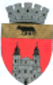 U.A.T. BLAJ - CONSILIUL LOCALPiața 1848 nr.16, cod 515400, județul.Albatel: 0258 -710110; fax: 0258-710014e-mail: primarieblaj@rcnet.ro					Proces verbalIncheiat azi 24.03.2022 in sedinta  extraordinara convocata de indata prin procedura ,, La distanta,, a Consiliului local al municipiului Blaj, intervalul orar fiind 11.00-14.00.
             Consiliul local al municipiului Blaj a fost convocat, in sedinta publica extraordinara convocata de indata prin procedura ,, La distanta,,  de catre Primarul municipiului Blaj, in baza Dispozitiei nr. 222  din data de 22.2022Convocarea sedintei s-a facut telefonic, s-a prezentat ordinea de zi, data, intervalul orar al desfasurarii sedintei.  Proiectele de hotarare insotite de toate documentele prevazute de lege au fost transmise electronic consilierilor locali pentru a le studia si pentru a-si exprima votul electronic.            Din totalul celor  19  membrii ai Consiliului local al municipiului Blaj, au raspuns solicitarii 19  consilieri locali . Lista consilierilor locali convocaţi se află în dosarul special al prezentei şedinţe. Lucrarile de secretariat sunt consemnate de catre d-na Denes Adela Maria – inspector de specialitate - municipiul Blaj  .              Proiectele de hotarare propuse pe ordinea de zi a sedintei publice ,,extraordinare,, convocata de indata  prin procedura La Distanta”:	 1. PROIECT DE HOTARARE, prin care Consiliul local al municipiului Blaj aprobă  modificarea și completarea art. 1 din HCL Blaj nr. 34/21.02.2022 privind aprobarea  principalilor indicatori tehnico-economici și devizul general privind cheltuielile de capital necesare realizării obiectivului de investiții: “EXTINDERE, REABILITARE SI DOTARE CRESA LA NIVELUL MUNICIPIULUI BLAJ ”                                 Inițiator: Rotar Gheorghe Valentin – Primarul municipiului Blaj;2. PROIECT DE HOTARARE, prin care Consiliul local al municipiului Blaj aprobă unele reglementari de circulație în municipiul Blaj  în legătură cu înființarea/amenajarea unui sens giratoriu provizoriu pe DN 14 B la km 26+310 precum și montarea unor indicatoare rutiere.                                                              Inițiator: Rotar Gheorghe Valentin – Primarul municipiului Blaj;             3. PROIECT DE HOTARARE, prin care Consiliul local al municipiului Blaj aprobă  montarea a doua indicatoare rutiere avand semnificatia ,, Oprirea interzisa” pe strada Tudor Vladimirescu, in zona Bisericii Sfântul Apostol Andrei și Sfântul Mare Mucenic Gheorghe, cu panourile adiționale necesare conform SR 1848-1, având ca scop fluidizarea  traficului rutier in orele de vârf.                     Inițiator: Rotar Gheorghe Valentin – Primarul municipiului Blaj;4. PROIECT DE HOTARARE, prin care Consiliul local al municipiului Blaj aprobă  asigurarea a 30 locuri de parcare publică-proprietatea UAT-Municipiul Blaj – domeniul public pentru obiectivul de investiții: "Bază de cantonament cu facilități de cazare, masă și recuperare pentru sportivi-Municipiul Blaj, Județul Alba”.                            Inițiator: Rotar Gheorghe Valentin – Primarul municipiului Blaj;5. PROIECT DE HOTARARE, prin care Consiliul local al municipiului Blaj aprobă documentația tehnico-economica pentru investiția: “BAZĂ DE CANTONAMENT CU FACILITĂȚI DE CAZARE, MASA ȘI RECUPERARE PENTRU SPORTIVI, MUNICIPIUL BLAJ, STR. ALEXANDRU G. GOLESCU, NR. FN, JUDEȚUL ALBA”.                                                     Inițiator: Rotar Gheorghe Valentin – Primarul municipiului Blaj;              Comisiile de specialitate au avizat favorabil  proiectele de hotarare.              Votul pentru proiectul nr.1  : PROIECT DE HOTARARE, prin care Consiliul local al municipiului Blaj aprobă  modificarea și completarea art. 1 din HCL Blaj nr. 34/21.02.2022 privind aprobarea  principalilor indicatori tehnico-economici și devizul general privind cheltuielile de capital necesare realizării obiectivului de investiții: “EXTINDERE, REABILITARE SI DOTARE CRESA LA NIVELUL MUNICIPIULUI BLAJ ”                                                                     Acordul consilierilor au votat 19 ,,pentru”, acesta devenind                                                                Hotararea nr. 46/2022              Comisiile de specialitate au avizat favorabil  proiectul de hotarare.              Votul pentru proiectul nr. 2: PROIECT DE HOTARARE, prin care Consiliul local al municipiului Blaj aprobă unele reglementari de circulație în municipiul Blaj  în legătură cu înființarea/amenajarea unui sens giratoriu provizoriu pe DN 14 B la km 26+310 precum și montarea unor indicatoare rutiere.                                                                     Acordul consilierilor au votat 19 ,,pentru”, acesta devenind                                                             Hotararea nr.47 /2022              Comisiile de specialitate au avizat favorabil  proiectul de hotarare.              Votul pentru proiectul nr. 3: PROIECT DE HOTARARE, prin care Consiliul local al municipiului Blaj aprobă  montarea a doua indicatoare rutiere avand semnificatia ,, Oprirea interzisa” pe strada Tudor Vladimirescu, in zona Bisericii Sfântul Apostol Andrei și Sfântul Mare Mucenic Gheorghe, cu panourile adiționale necesare conform SR 1848-1, având ca scop fluidizarea  traficului rutier in orele de vârf.                                     Acordul consilierilor au votat 19 ,,pentru”, acesta devenind                                                                    Hotararea nr.48 /2022              Comisiile de specialitate au avizat favorabil  proiectul de hotarare.              Votul pentru proiectul nr.4 : PROIECT DE HOTARARE, prin care Consiliul local al municipiului Blaj aprobă  asigurarea a 30 locuri de parcare publică-proprietatea UAT-Municipiul Blaj – domeniul public pentru obiectivul de investiții: "Bază de cantonament cu facilități de cazare, masă și recuperare pentru sportivi-Municipiul Blaj, Județul Alba”.                                   Acordul consilierilor au votat 19 ,,pentru”, acesta devenind                                                                  Hotararea nr.49 /2022 Votul pentru proiectul nr.5 : PROIECT DE HOTARARE, prin care Consiliul local al municipiului Blaj aprobă documentația tehnico-economica pentru investiția: “BAZĂ DE CANTONAMENT CU FACILITĂȚI DE CAZARE, MASA ȘI RECUPERARE PENTRU SPORTIVI, MUNICIPIUL BLAJ, STR. ALEXANDRU G. GOLESCU, NR. FN, JUDEȚUL ALBA”.                                                                     Acordul consilierilor au votat 19 ,,pentru”, acesta devenind                                                                  Hotararea nr.50 /2022		In urma centralizarii voturilor se considera inchise lucrarile sedintei ,,  extraordinare convocata de indata prin procedura ,, La distanta,, a Consiliului local al municipiului Blaj din data de 24.03.2022
 	Drept care am încheiat prezentul proces verbal.		         Blaj , 24.03.2022                PRESEDINTE DE SEDINTA,                                  SECRETAR   GENERAL                                                    Handrea Alexandru                                                  Stefanescu Sergiu                                                          